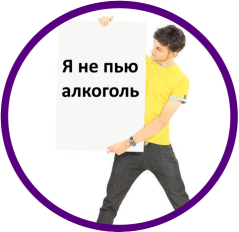 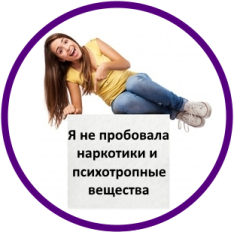 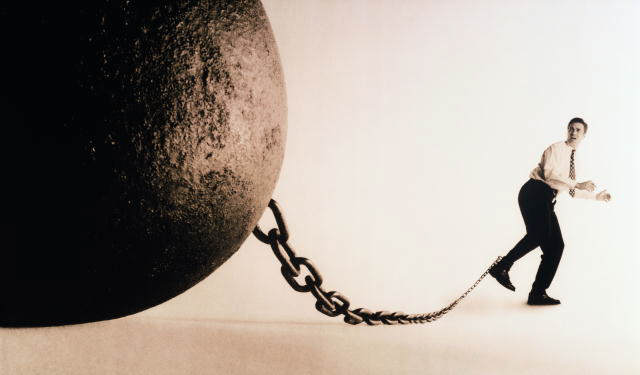 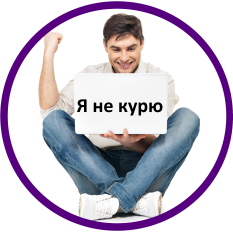 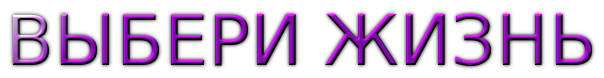 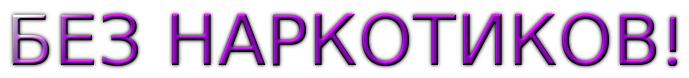 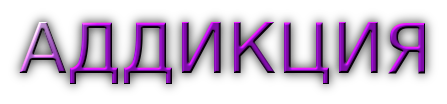 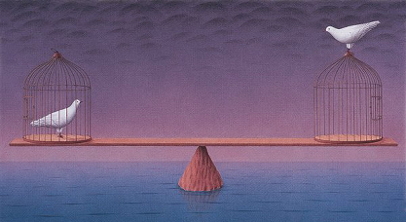 ГБУ РК «Евпаторийский центр социальных служб для семьи, детей и молодёжи»г. Евпатория, ул. Дёмышева, 134Телефон: 4-44-81106@crimeaedu.ruhttp://ecsssdm.ruhttp://vk.com/club44717348Определение ПАВ(психоактивные вещества)Типыаддиктивного поведения:- алкоголизм, наркомания, токсикомания, табакокурение (химическая аддикция);- азартные игры, компьютерная аддикция, длительное прослушивание музыки, основанной на ритме;- нарушение пищевого поведения;- полное погружение в какой-то вид деятельности с игнорированием жизненно важных обязанностей и проблем и др.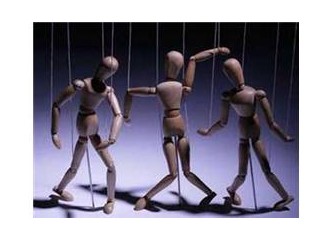     Аддикция – это